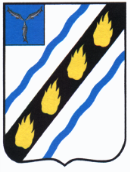 АДМИНИСТРАЦИЯПУШКИНСКОГО МУНИЦИПАЛЬНОГО ОБРАЗОВАНИЯ 
СОВЕТСКОГО МУНИЦИПАЛЬНОГО РАЙОНАСАРАТОВСКОЙ ОБЛАСТИПОСТАНОВЛЕНИЕот 07.04.2022  № 36 р.п. ПушкиноОб утверждении Порядка предоставления муниципальной преференции в целях поддержки субъектов малого и среднего предпринимательства в виде передачи в безвозмездное пользование, аренду муниципального имущества  без проведения торгов. 	В соответствии с Федеральными законами от 24.07.2007 N 209-ФЗ "О развитии малого и среднего предпринимательства в Российской Федерации", от 26.07.2006 N 135-ФЗ "О защите конкуренции", от 06.10.2003 № 131-ФЗ «Об общих принципах организации местного самоуправления в Российской Федерации» решением Совета депутатов Пушкинского муниципального образования от 27.06.2019 № "Об утверждении Положения о порядке управления и распоряжения имуществом, находящимся в собственности Пушкинского муниципального образования", постановлением Администрации Пушкинского муниципального образования  от 07.04.2022 №29 "Об утверждении муниципальной  программы «Развитие малого и среднего предпринимательства в Пушкинском муниципальном образовании на 2022-2024годы», решением Совета депутатов Пушкинского муниципального образования  от 07.04.202022 № 261  « Об утверждении Порядка предоставления муниципальной преференции в целях поддержки субъектов малого и среднего предпринимательства в виде передачи в безвозмездное пользование,  аренду муниципального имущества  без проведения торгов »   ПОСТАНОВЛЯЕТ:    1. Утвердить Порядок предоставления муниципальной преференции в целях поддержки субъектов малого и среднего предпринимательства в виде передачи в безвозмездное пользование,  аренду муниципального имущества без проведения торгов (приложение).2. Постановление вступает в силу со дня его принятия и подлежит опубликованию на официальном сайте администрации Пушкинского муниципального образования.3.Контороль за исполнением настоящего постановления оставляю за собой.Глава администрации Пушкинскогомуниципального образования                                          Н.И. Павленко                                                                                                                                                     Приложение             к постановлению администрации             Пушкинского муниципального образования             от. №   Порядок предоставления муниципальной преференции в целях поддержки субъектов малого и среднего предпринимательства в виде передачи в аренду муниципального имущества без проведения торговI. Общие положения1.  В соответствии с Федеральными законами от 24.07.2007 N 209-ФЗ "О развитии малого и среднего предпринимательства в Российской Федерации", от 26.07.2006 N 135-ФЗ "О защите конкуренции", от 06.10.2003 № 131-ФЗ «Об общих принципах организации местного самоуправления в Российской Федерации» решением Совета депутатов Пушкинского муниципального образования от 27.06.2019 № "Об утверждении Положения о порядке управления и распоряжения имуществом, находящимся в собственности Пушкинского муниципального образования", постановлением Администрации Пушкинского муниципального образования  от 07.04.2022 № 29 "Об утверждении муниципальной  программы «Развитие малого и среднего предпринимательства в Пушкинском муниципальном образовании на 2022-2024годы», решением Совета депутатов Пушкинского муниципального образования  от 07.04.202022 № 261  « Об утверждении Порядка предоставления муниципальной преференции в целях поддержки субъектов малого и среднего предпринимательства в виде передачи в безвозмездное пользование,  аренду муниципального имущества  без проведения торгов» и определяет порядок предоставления муниципальной преференции в целях поддержки субъектов малого и среднего предпринимательства (далее — субъект МСП) в виде передачи в безвозмездное пользование, аренду муниципального имущества без проведения торгов (далее — муниципальная преференция).2. Муниципальная преференция предоставляется юридическим лицам и индивидуальным предпринимателям, отнесенным к категории субъектов МСП в соответствии со статьей 4 Федерального закона от 24.07.2007 N 209-ФЗ "О развитии малого и среднего предпринимательства в Российской Федерации", за исключением субъектов МСП, указанных в части 3 статьи 14 указанного Федерального закона.3. Рассмотрение вопросов, связанных с получением субъектами МСП муниципальной преференции, осуществляет комиссия по рассмотрению заявлений субъектов МСП, претендующих на получение муниципальной преференции в виде передачи муниципального имущества в безвозмездное пользование, аренду без проведения торгов.II. Условия и критерии предоставления муниципальной преференции4. Муниципальная преференция предоставляется субъектам МСП на следующих условиях:1) муниципальное имущество Пушкинского муниципального образования(далее — муниципальное имущество) предоставляется в безвозмездное пользование, аренду без проведения торгов субъектам МСП на срок не более чем на 4 года 11 месяцев;2) субъект МСП может обратиться за предоставлением муниципальной преференции один раз в текущем финансовом году при условии отсутствия заключенного ранее договора безвозмездного пользования, аренды муниципального имущества в рамках предоставления муниципальной преференции, срок действия которого на момент подачи заявления не истек.5. Критериями предоставления муниципальной преференции субъектам МСП являются:1) регистрация субъекта МСП и осуществление деятельности в установленном законодательством Российской Федерации порядке;2) отсутствие у субъекта МСП просроченной задолженности по начисленным налогам, сборам и иным обязательным платежам в бюджеты любого уровня и (или) государственные внебюджетные фонды за прошедший календарный год;3) отсутствие нарушений условий ранее заключенных договоров безвозмездного пользования,  аренды муниципального имущества;4) отсутствие факта нахождения субъекта МСП в процессе ликвидации, а также отсутствие решения арбитражного суда о признании его банкротом и об открытии конкурсного производства;5) использование муниципального имущества, предоставляемого на праве безвозмездного пользования, аренды без проведения торгов субъекту МСП, исключительно по целевому назначению.III. Комиссия по рассмотрению заявлений субъектов малого и среднего предпринимательства, претендующих на получение муниципальной преференции в виде передачи муниципального имущества  в аренду без проведения торгов6. Состав комиссии по рассмотрению заявлений субъектов МСП, претендующих на получение муниципальной преференции в виде передачи муниципального имущества  в безвозмездное пользование, аренду без проведения торгов (далее — Комиссия), утверждается распоряжением Администрации Пушкинского муниципального образования.7. Комиссия формируется в составе председателя, заместителя (заместителей) председателя, секретаря и членов Комиссии.8. Председатель Комиссии осуществляет общее руководство Комиссией, организует и координирует работу Комиссии, проводит заседания Комиссии, утверждает график работы Комиссии.9. В отсутствие и по поручению председателя Комиссии организует, координирует работу и проводит заседания Комиссии заместитель председателя Комиссии.10. Делопроизводство Комиссии осуществляет секретарь Комиссии. Секретарь Комиссии готовит к рассмотрению необходимые материалы, оформляет решения Комиссии и проводит работу, связанную с организацией заседания Комиссии, уведомляет членов Комиссии о дате, времени и месте ее проведения.11. Основной задачей Комиссии является рассмотрение вопросов, связанных с получением субъектами МСП муниципальной преференции.12. По результатам работы Комиссия выносит одно из следующих заключений:1) о согласовании предоставления субъекту МСП муниципальной преференции;2) об отказе в согласовании предоставления субъекту МСП муниципальной преференции.13. Заключения Комиссии носят рекомендательный характер.14. Заседания Комиссии проводятся по мере необходимости рассмотрения вопросов, входящих в ее компетенцию, но не реже одного раза в месяц.15. Заседание Комиссии считается правомочным, если на нем присутствует более половины ее членов.16. Организационное- техническое обеспечение работы Комиссии обеспечивает администрация Пушкинского муниципального образования .IV. Порядок рассмотрения заявлений о предоставлении муниципальной преференции17. Заявление о предоставлении муниципальной преференции (далее — Заявление) и прилагаемые к нему документы подаются в Администрацию Пушкинского муниципального образования по форме, указанной в приложении.18. Заявитель или его законный представитель вправе отозвать свое Заявление в любой момент его рассмотрения. При этом заявитель или его законный представитель собственноручно делает соответствующую запись на бланке ранее поданного Заявления.19. Для рассмотрения вопроса о возможности предоставления муниципальной преференции субъект МСП представляет:1) Заявление по форме согласно приложению к настоящему Порядку;2) перечень лиц, входящих в одну группу лиц с хозяйствующим субъектом МСП, в отношении которого имеется намерение предоставить муниципальную преференцию, с указанием основания для вхождения таких лиц в эту группу;3) заверенные в установленном законодательством порядке копии учредительных документов субъекта МСП.20. Субъект МСП вправе предоставить по собственной инициативе следующие документы:1) выписку из Единого государственного реестра юридических лиц (для юридических лиц);2) выписку из Единого государственного реестра индивидуальных предпринимателей (для физических лиц);3) сведения о постановке на учет в налоговом органе (для физических лиц);4) справку из налогового органа об отсутствии задолженности перед бюджетами и государственными внебюджетными фондами всех уровней;5) документы, подтверждающие принадлежность субъекта МСП к субъектам малого и среднего предпринимательства (в части предоставления сведений о среднем количестве сотрудников и сведений о выручке от реализации товаров (работ, услуг) за предшествующий год).21. Поступившее в Администрацию Пушкинского муниципального образования заявление с представленными документами передается в комиссию в порядке, установленном муниципальными правовыми актами администрации Пушкинского муниципального образования.22. При непредставлении субъектом МСП документов, указанных в пункте 20, комиссия запрашивает данные документы самостоятельно в рамках межведомственного информационного взаимодействия.23. В случае если представленное заявление не соответствует типовой форме (приложение) и (или) представлен неполный пакет документов, предусмотренный пунктом 19 Порядка, Администрация Пушкинского муниципального образования в десятидневный срок со дня регистрации заявления возвращает указанное заявление заявителю с сопроводительным письмом за подписью главы администрации Пушкинского муниципального образования с указанием причин возврата Заявления.24. Секретарь Комиссии уведомляет членов Комиссии о повестке дня заседания Комиссии с указанием даты, времени и места его проведения путем направления писем или телефоно-, факсограмм либо по электронной почте.25. Комиссия в назначенный день рассматривает заявление, с приложенными к нему документами, проводят оценку возможности согласования предоставления муниципальной преференций.26. По окончании работы Комиссии секретарь Комиссии в течение 5 рабочих дней составляет в 2 экземплярах проект заключения, указанного в пункте 12 настоящего Порядка.27. Решение об отказе в предоставлении муниципальной преференции принимается:в отношении субъектов МСП:1) являющихся кредитными организациями, страховыми организациями (за исключением потребительских кооперативов), инвестиционными фондами, негосударственными пенсионными фондами, профессиональными участниками рынка ценных бумаг, ломбардами;2) являющихся участниками соглашений о разделе продукции;3) осуществляющих предпринимательскую деятельность в сфере игорного бизнеса;4) являющихся в порядке, установленном законодательством Российской Федерации о валютном регулировании и валютном контроле, нерезидентами Российской Федерации, за исключением случаев, предусмотренных международными договорами Российской Федерации;в случае:5) если ранее в отношении заявителя — субъекта МСП было принято решение об оказании аналогичной поддержки (поддержки, условия оказания которой совпадают, включая форму, вид поддержки и цели ее оказания) и сроки ее оказания не истекли;6) если с момента признания субъекта малого и среднего предпринимательства допустившим нарушение порядка и условий оказания поддержки, в том числе не обеспечившим целевого использования средств поддержки, прошло менее чем три года.7) при наличии двух и более заявлений от субъектов МСП на предоставление преференции в отношении одного и того же имущества;8) наличия обременения объекта, в отношении которого подано Заявление, правами третьих лиц;9) принятия собственником муниципального имущества решения о передаче прав владения и (или) пользования объектом, в отношении которого подано заявление, иному юридическому (физическому) лицу, индивидуальному предпринимателю, в порядке, установленном законодательством, либо о приватизации данного объекта;10) отсутствия государственной регистрации права собственности Пушкинского муниципального образования на объект (в случае предоставления муниципальной преференции на срок более 11 месяцев).28. Решение о предоставлении субъекту МСП муниципальной преференции оформляется правовым актом администрации  Пушкинского муниципального образования либо уполномоченного должностного лица местного самоуправления Администрации  Пушкинского муниципального образования в пределах его компетенции, установленной правовым актом Администрации Пушкинского муниципального образования, с указанием наименования субъекта МСП, которому предоставляется муниципальная преференция, сведений о муниципальном имуществе, сроках и целей предоставления муниципальной преференции.29. Отказ в предоставлении муниципальной преференции оформляется письменным уведомлением с указанием причин такого отказа за подписью уполномоченного должностного лица администрации  Пушкинского муниципального образования в пределах его компетенции, установленной правовым актом Пушкинского муниципального образования. 30. Подготовку проекта правового акта о предоставлении муниципальной преференции, а также уведомления об отказе в предоставлении муниципальной преференции осуществляет Администрацией Пушкинского муниципального образования.   31. Решения, указанные в пунктах 29, 30 настоящего Порядка, могут быть обжалованы заинтересованными лицами в порядке, установленном законодательством.32. Срок рассмотрения Заявления, включая подготовку и согласование правового акта (уведомления об отказе) не должен превышать 30 календарных дней со дня регистрации Заявления.                                                                                     Приложение к Порядку предоставления                                                                                      муниципальной преференции в целях                                                                                     поддержки субъектов малого и                                                                                     среднего предпринимательства в виде                                                                                      передачи муниципального имущества                                                                                     Пушкинского муниципального образования без проведения торгов Форма заявленияГлаве администрации Пушкинского муниципального образования _______________________________от ______________________________(для индивидуального предпринимателя — Ф.И.О. и адрес проживания, для юридического лица — юридический и (или) почтовый адрес)телефон ____________________________                                                ЗаявлениеВ целях поддержки субъекта малого и среднего предпринимательства прошу  оказать муниципальную преференцию в виде передачи в безвозмездное пользование, аренду муниципального имущества без проведения торгов объект (объекты) расположенные по адресу:___________________________________________________________________(точный адрес здания, сооружения, уточняющие характеристики расположения объекта, сооружения) для использования _____________________________________(целевое назначение) Приложение:_____________________________________________________________________________________________________________________________________________________________________________________________(дата)                                                                    (подпись)